ЗАЯВЛЕНИЕна полное досрочное гашение кредитаЯ, Ф.И.О.:Место рождения:Дата рождения:являясь заемщиком по кредитному договору № ________________________, заключенному «_____»____________20___г. между мной и ПАО «Плюс Банк» (далее – «Кредитный договор»), настоящим:Настоящим заявляю о своем намерении осуществить полный досрочный возврат кредита (полное досрочное исполнение обязательств) по Кредитному договору, для чего даю ПАО «Плюс Банк» (далее – «Банк») согласие на списание суммы в размере полной задолженности по Кредитному договору, путем прямого дебетования(списания	по	требованию	получателя	средств	-	Банка)	текущего	счета______________________________________, открытого мне в Банке (далее – «Счет»).Даю Банку согласие на списание указанной в п. 1 настоящего заявления суммы путем прямого дебетования Счета (списания по требованию получателя средств - Банка) в счет погашения всей имеющейся у меня перед Банком задолженности по Кредитному договору в целях полного досрочного исполнения моих обязательств по Кредитному договору, в суммах, определяемых Банком в соответствии с условиями Кредитного договора.Подтверждаю, что мне известно о том, что:а) сумма, указанная в п. 1 настоящего заявления, будет списана со Счета не позднее рабочего дня, следующего за днем поступления настоящего заявления в Банк либо за днем поступления суммы, указанной в п. 1 настоящего заявления, на Счет (если этот день наступил позднее);б) сумма, указанная в п. 1 настоящего заявления, будет списана в погашение всей имеющейся у меня задолженности по Кредитному договору в очередности, установленной Кредитным договором, а при недостаточности указанной суммы для полного досрочного исполнения обязательств по Кредитному договору сначала будут списаны суммы просроченных процентов, суммы просроченного основного долга, суммы в погашение пени и неустоек, причитающихся Банку согласно Кредитному договору, суммы текущего ежемесячного платежа в очередности, предусмотренной Кредитным договором, иной задолженности перед Банком, право требовать погашения которой у Банка возникло, и в последнюю очередь будут списаны денежные средства в досрочное гашение основного долга в размере суммы, оставшейся на Счете после погашения указанной задолженности. В связи с чем, в целях подтверждения полного досрочного исполнения мною обязательств по Кредитному договору я вправе получить справку Банка о полном исполнении обязательств по Кредитному договоруЗаявляю об акцепте расчетных документов Банка, предъявленных Банком к Счету в соответствии с настоящим заявлением, в суммах, указанных в таких расчетных документах Банка.Остаток денежных средств на Счете после полного досрочного исполнения обязательств по Кредитному договору прошу:выдать через кассу;перевести на счет № ________________________________________________________________ в____________________________________________________________________________________  ИНН__________________________, КПП___________________________, БИК _________________, корр.счет_____________________________________ в ______________________________________, в соответствии с Тарифами Банка.Настоящим прошу закрыть Счет после полного досрочного исполнения обязательств по Кредитному договорувыполнения Банком поручения, указанного в п.5 настоящего заявления.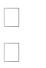 Заемщик:__________________________/___________________________________________________________________/подпись	расшифровка подписи (ФИО)«_______» _______________________20____г.Отметки банка:ПАО «Плюс Банк»ПАО «Плюс Банк»Принял_______________/ _________________/Дата____________Время _____________